                        Curriculum Vitae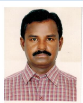 PRAKASH Email id       :  prakash.382827@2freemail.com Objective:       Seeking a position for Conter Saleman or Stores incharge, intend to build a career In leading enterprises with dedicated and experienced workforce, this would help me to explore myself completely and educate me in order to bring out my complete Potential that would fetch promising results.  Profile:        Passion in Warehousing and stores Knowledge and prompt delivery and handling team work, Sales coordinator in logistics warehousing, confident of bringing the accuracy result in the work.Work Experience:Profile:Qualified and experienced Warehousing and Stores incharge in Dubai with 13 years of proven work experience. Expertise in stores inventory controlling material administration, managing logistics operations in a computerized environment.Maintaining smooth flow of inventory levels.Local transport procedures and road rules and arranging pickups in Dubai.Ensuring proper PPE is followed while working in the yard.In charge for issue, receipts, documentation, inventory, stocking and making computerized entries for the related items. Maintain inward and outward on daily basis.Take stock on monthly basis and reconcile the same. Inform the office about new stock.Proven Job Role: Stores in Charge:  Handle overall stores activitiesHandle all types of materials like:Stainless Steel/MS/GI Pipes,fittings and HDPE pipes and fittings Tubes, Angles,  Channels, SS & Aluminum Sheets and All types of Valves, Hand Tools, Hydraulic hoses and other Building Materials used in Construction and Oil field industry.Experience	 :                                Bhatia Bros  - Dubai (1996 - 2006)                  Adroit Gen Tdg. - Dubai (2013 - 2016)  Educational Qualification:      B.A              : Bachelor Degree in Economics from Bharadhidasan University,                         Tamil Nadu, India completed in 1988.S.S.L.C         : Board of Examination, Tamil NaduP.G.D.C.A   : Diploma in Computer Application from JKK Computer Centre,                                  Tamil Nadu India Type Writing in English Higher GradeTechnical Qualification	Having Indian Car License                		Computer Knowledge:           	Word, Excel, Email Application	           	Tally ERP 9Personal Information:         	Nationality	   : Indian	   	Marital Status	   : Married   	Date of Birth	   : 02.06.1968   	Languages Known : English, Hindi, Arabic, Tamil and Malayalam.Visa Status:       Visit Visa Declaration I hereby declare that the above furnished information is true to the best of my Knowledge.  